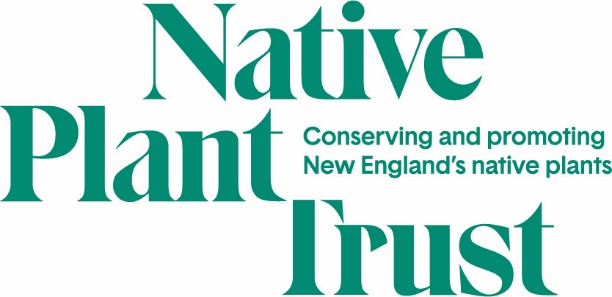 Massachusetts Science and Technology/Engineering Standards1-LS1-1			Use evidence to explain that (a) different animals use their body parts and senses in different ways to see, hear, grasp objects, protect themselves, move from place to place, and seek, find, and take in food, water, and air, and (b) plants have roots, stems, leaves, flowers, and fruits that are used to take in water, air, and other nutrients, and produce food for the plant.1-LS3-1			Use information from observations (first-hand and from media) to identify similarities and differences among individual plants or animals of the same kind.1-LS3-1			Develop and use models to compare how plants and animals depend on their surroundings and other living things to meet their needs in the places they live.2-LS4-1			Use texts, media, or local environments to observe and compare (a) different kinds of living things in an area, and (b) differences in the kinds of living things living in different types of areas.